《西华大学合同审批单》使用指南一、如何找到《西华大学合同审批单》登录OA后，在界面右下方“我的模板”处如图。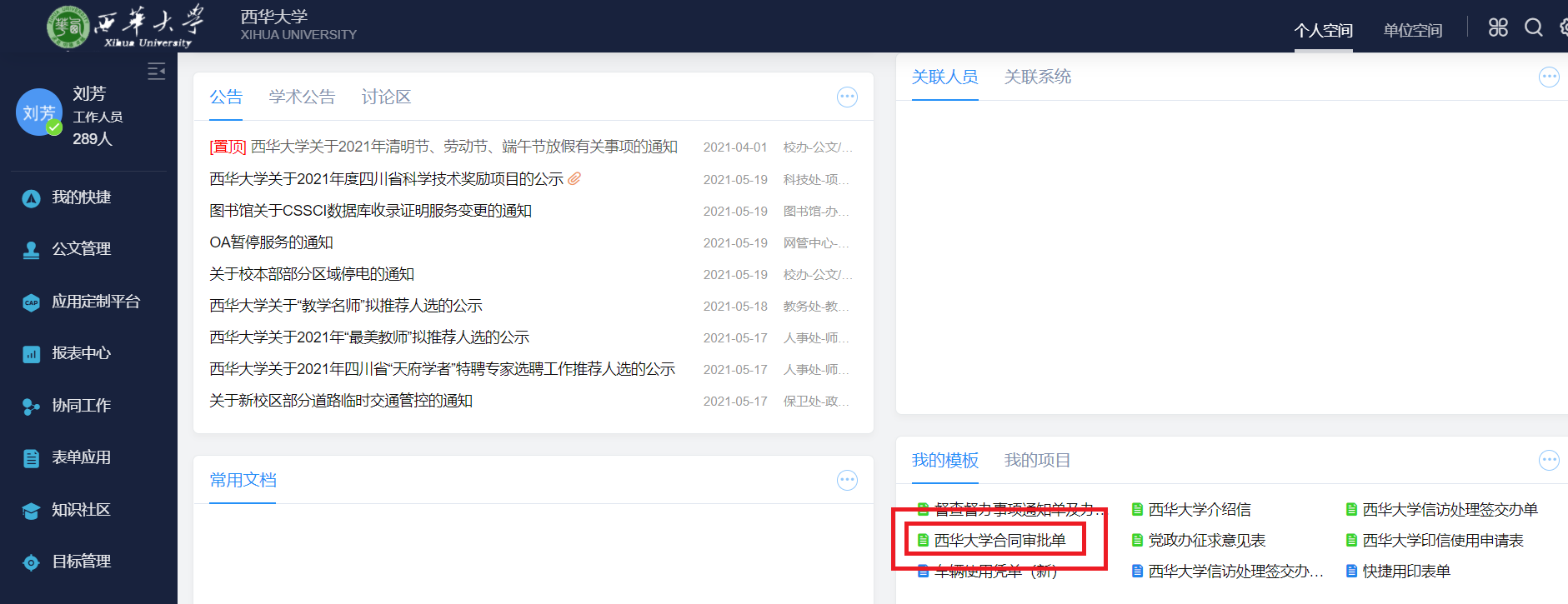 二、填写界面介绍    黄色为必填，白色为选填，蓝色为不可填。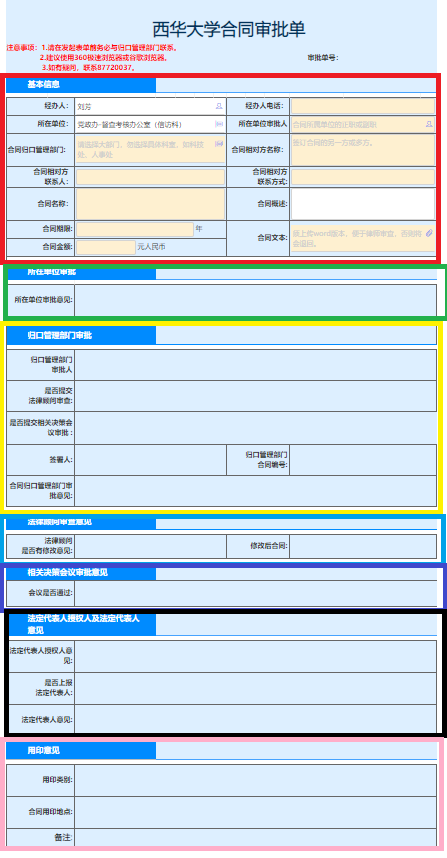 三、填写方法发起人填写方式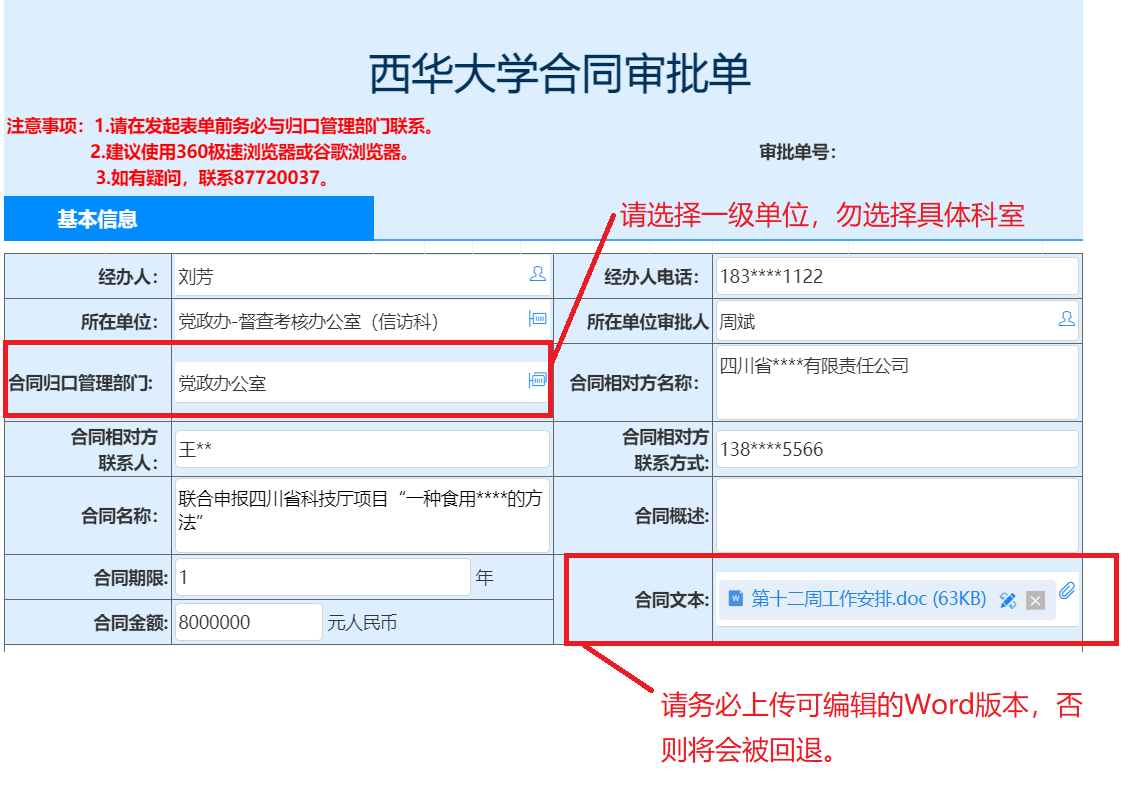 合同归口管理部门填写方式：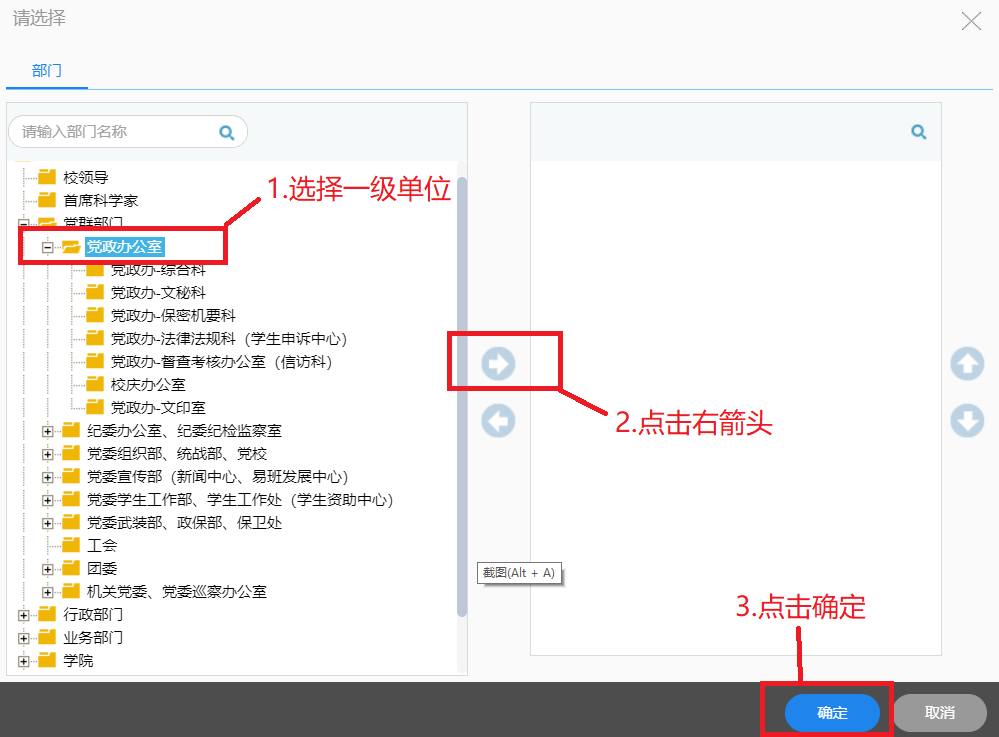 填写完毕后，点击发送即可。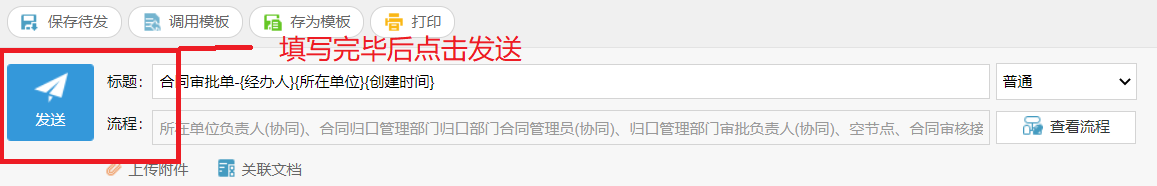 四、发起人提交后，将会到相应的审核部门进行审核，审核完毕后，将会返回到发起人的OA，发起人则可持合同到用印地点用印。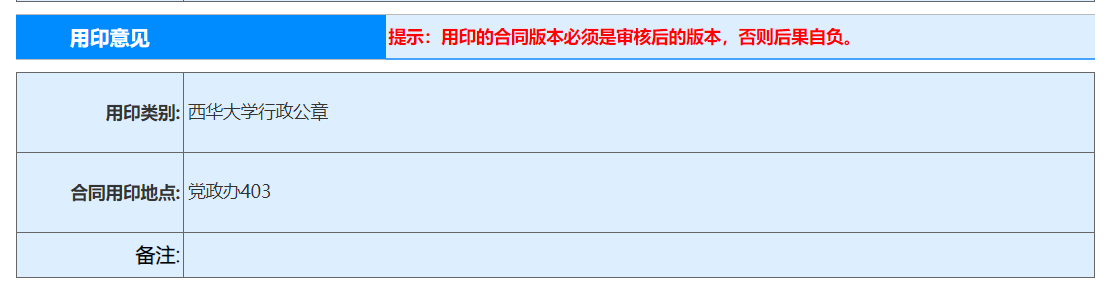 